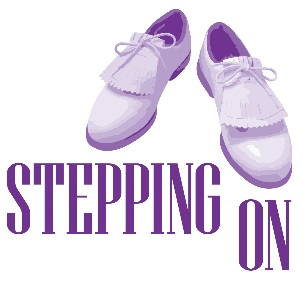 Date:Interview Conducted By:First NameSurnameAddressHome Phone Mobile PhoneDate of BirthGenderEmergency Contact NameEmergency Contact Phone GP’s NameGP’s AddressGP’s PhonePreferred LocationLanguageEntry Criteria ChecklistEntry Criteria ChecklistHave you had a fall in the last year?Are you concerned about falling or further falls?Can you walk independently?Do you use a walking frame?Can you walk safely inside your home?Do you have a progressive neurological condition?Do you have a medical condition that might limit your ability to participate in the program?Do you live in the community or an independent living unit?Is a group offered in a suitable language?Would the person be able to participate in a group setting?Notes: